Лексическая тема «Комнатные растения»Рекомендуется:-дома рассмотреть комнатные растения, объяснить, почему так называются, для чего люди дома держат комнатные растения,-обратить внимание на их внешний вид, особенности строения, характерные признаки;- выучить с ребенком некоторые названия комнатных растений;- объяснить, как нужно ухаживать за растениями (поливать, поворачивать к солнцу, смывать пыль с листьев, вытирать листья, опрыскивать), объяснить для чего это нужно;- провести с ребенком совместную деятельность по уходу за комнатными растениями;— объяснить ребенку, для чего нужно ихполивать, поворачивать к солнцу или содержать в тени, смахивать с листьев пыль;Беседа «Комнатные растения»Побеседуйте с ребенком о комнатных растениях;• Назови одним словом, что это. (растения, цветы);• Объясни, почему эти растения мы называем комнатными;• Перечисли растения, которые растут дома (2 – 3 растения)• Как мы должны ухаживать за растениями? (Поливать, удобрять, рыхлить почву, опрыскивать, пересаживать, протирать пыль с листочков и т.д.)• Расскажи, что есть у всех растений? (корень, стебель, листья, бутоны, цветы). Расскажи, для чего растению нужны корень и листья?«Перескажи текст»Предложите ребенку прослушать и пересказать текст.В нашем доме много красивых цветов. Это фикус, герань, фиалка, бегония. Мы сами ухаживаем за комнатными растениями. Мы их поливаем, протираем листья, рыхлим землю и опрыскиваем. Нам очень нравится ухаживать за цветами.Поиграйте с ребенком:«Послушай и повтори»Предложить ребенку внимательно прослушать 4 названия комнатных растений и повторить по памяти:Например : кактус, фиалка, герань, фикус«Назови ласково»Например, стебель– стебелекКорень, цветок, лист, бутон, лепесток, горшок, фиалка.Пальчиковая гимнастика «Комнатные растения»На окно скорее глянь: (показать обе ладошки)Здесь у нас цветёт герань. (сгибают пальцы в кулачок, начиная с мизинца)А здесь красавец бальзамин,Амариллис рядом с ним.Фуксия, бегония –Мы все названья помним! (раскрыть ладошку)Мы взрыхлим цветы, польём, (пошевелить опущенными вниз пальцами)Пусть подрастают день за днём! (обе ладошки соединить «бутончиком», поднять над головой и раскрыть «цветком»)Работа в раскраске стр.22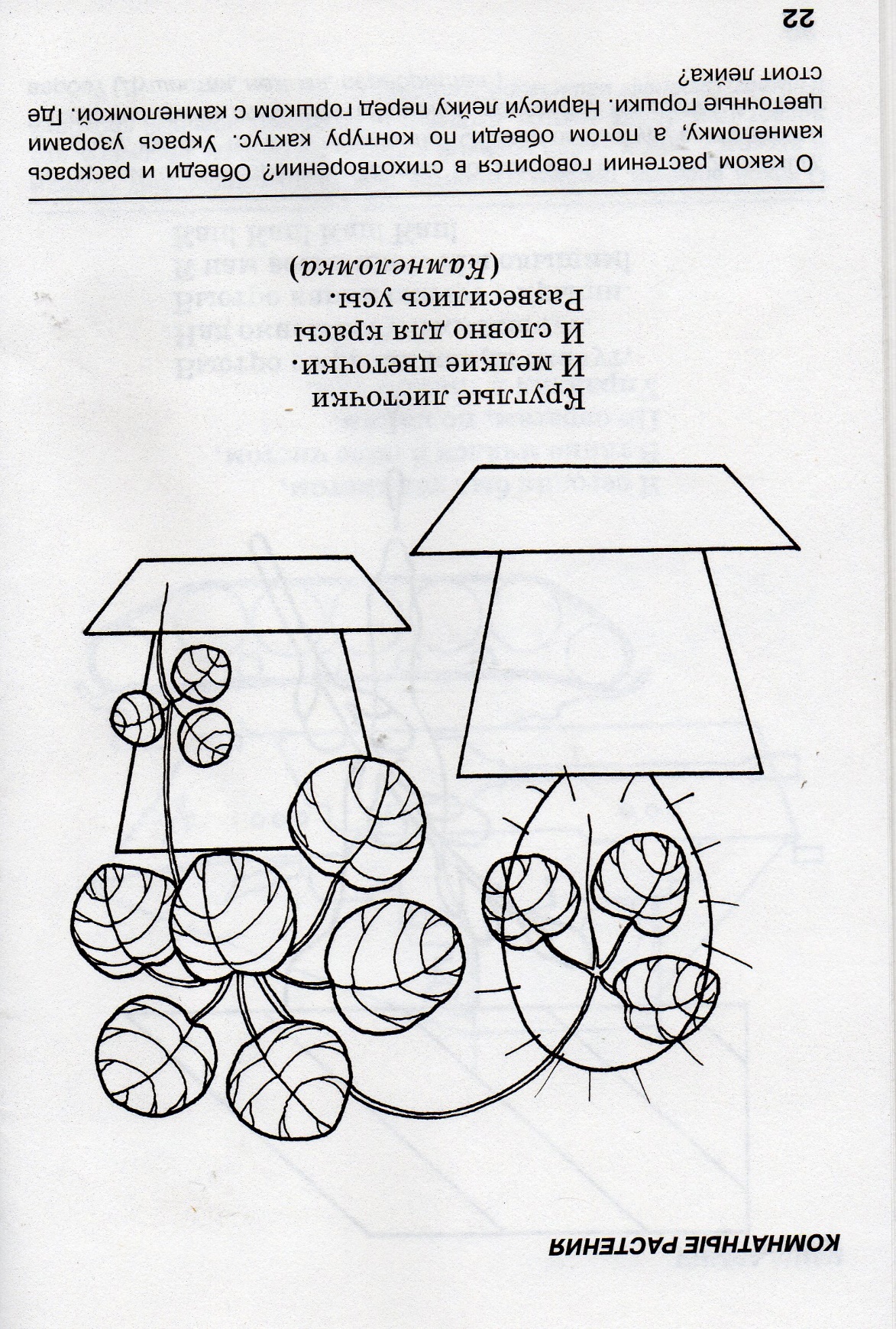 